Terms and concepts to learnTermsDefinitionsWeather is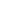 The short-term atmospheric conditions that we see at any one moment.Climate isThe average conditions found in the atmosphere over a long period of timeClimate is related tothe convection regions at various latitudes, 
temperature differences between the equator and the poles, and 
warm and cold surface ocean currents.Why climate zones occur
Because of the unequal heating of Earth by the Sun.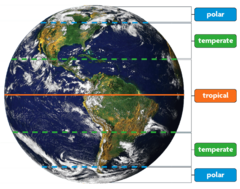 Temperatures in the temperate zone are affected most bythe changing seasons.The driving energy source for heating of Earth and circulation in Earth's atmosphere comes fromthe Sun and is known as solar energy.Convection Currents
A cycle of warm air rising and cool air sinking causing a circular movement of air. Set in motion by the Sun heating Earth's surface unevenly.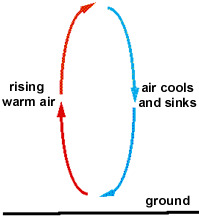 Wind
Air moving from high pressure areas of cool dense air to low pressure areas of warm less dense air.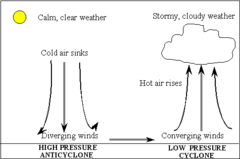 Global Winds are caused by
Uneven heating of Earth's surface by the Sun causes heat transfer by convection on a global scale in the atmosphere.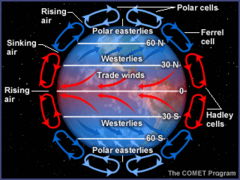 Coriolis Effect
Global winds appear to curve because convection cells are in place in the atmosphere and Earth is spinning on its axis.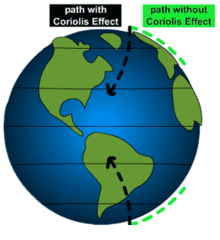 Trade Winds
Blow from east to west in the tropical region - move warm tropical air in that climate zone.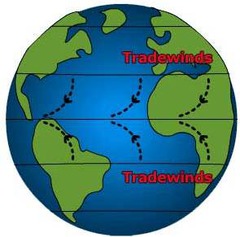 Prevailing Westerlies
Blow from west to east in the temperate region. 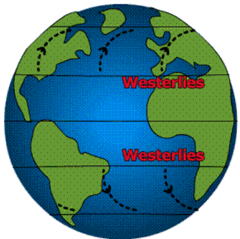 Polar Easterlies
Blow northeast to west in the polar region moving cold polar air in that climate zone from the poles toward the west.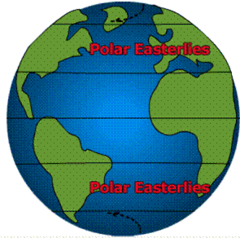 Jet Stream
Near the top of the Troposphere, a fast-moving ribbon of air moves from west to east in the Northern Hemisphere around Earth. Air masses and weather systems in its path are moved along by the fast moving air.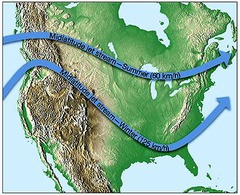 Weather systems in New Zealand move fromwest to east because of the Jet Stream and the Prevailing Westerlies wind belt.Tropical Weather Systems, like hurricanes, movein the direction of the trade winds, from east to west. 
If they enter the prevailing westerly wind belt, they are often turned, and move from west to east.DoldrumsArea near the equator with very little wind.Local windsOn a smaller scale, convection currents near large bodies of water can cause land and sea breezes.Sea breeze
Land is warmer and air rises, sea is cooler and air sinks. Cool air blows onto land from the water.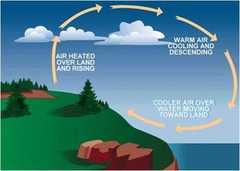 Land breeze
Land is cooler and air sinks, sea is warmer and air rises. Cool air blows from land toward water.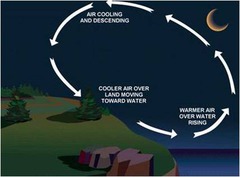 Surface currents of Earth's oceans
Circulate warm and cold ocean waters in 
convection patterns. Influence the weather and climates 
of the land masses nearby.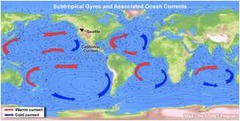 Surface ocean currents are caused byDifferences in temperature, 
Differences in salinity, 
and by wind.Warm Gulf Stream current water
Influences the weather and climate of the eastern Atlantic shoreline of the United States and Britain.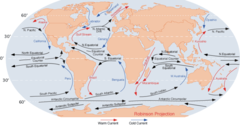 Cold California current
Influences the weather and climate of the western Pacific shoreline of the United States.RadiationTransfer of energy by electromagnetic waves. Sunlight and heat energy are examples.Some of the Sun's energy coming through Earth's atmosphere is
reflected or absorbed by gases and/or clouds in the atmosphere.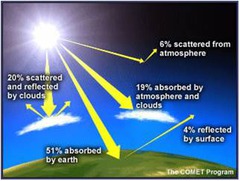 Absorption iswhen energy is taken in by an object. Gases in the atmosphere can absorb solar energy.Reflection iswhen energy bounces off a surface. Clouds tend to reflect sunlight back out into space. Since clouds reflect the energy, they don't get warmed by it.Land heats up and cools downfairly quickly.Water heats up and cools downfairly slowly.Process known as the Greenhouse Effect.
Solar energy that is absorbed by Earth's land and water surfaces is changed to heat that moves - radiates back into the Troposphere where the heat is absorbed or trapped by gases.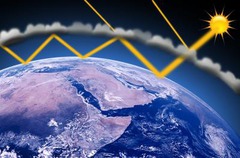 Gases in the Troposphere that absorbs heat energy radiating off Earth's surface.
Carbon Dioxide and Methane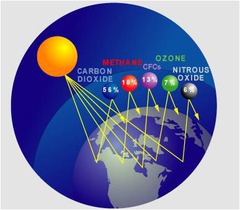 Gas is the Stratosphere that absorbs ultraviolet radiation.OzoneThe water on Earthhelps to regulate the temperature range of Earth's atmosphere.